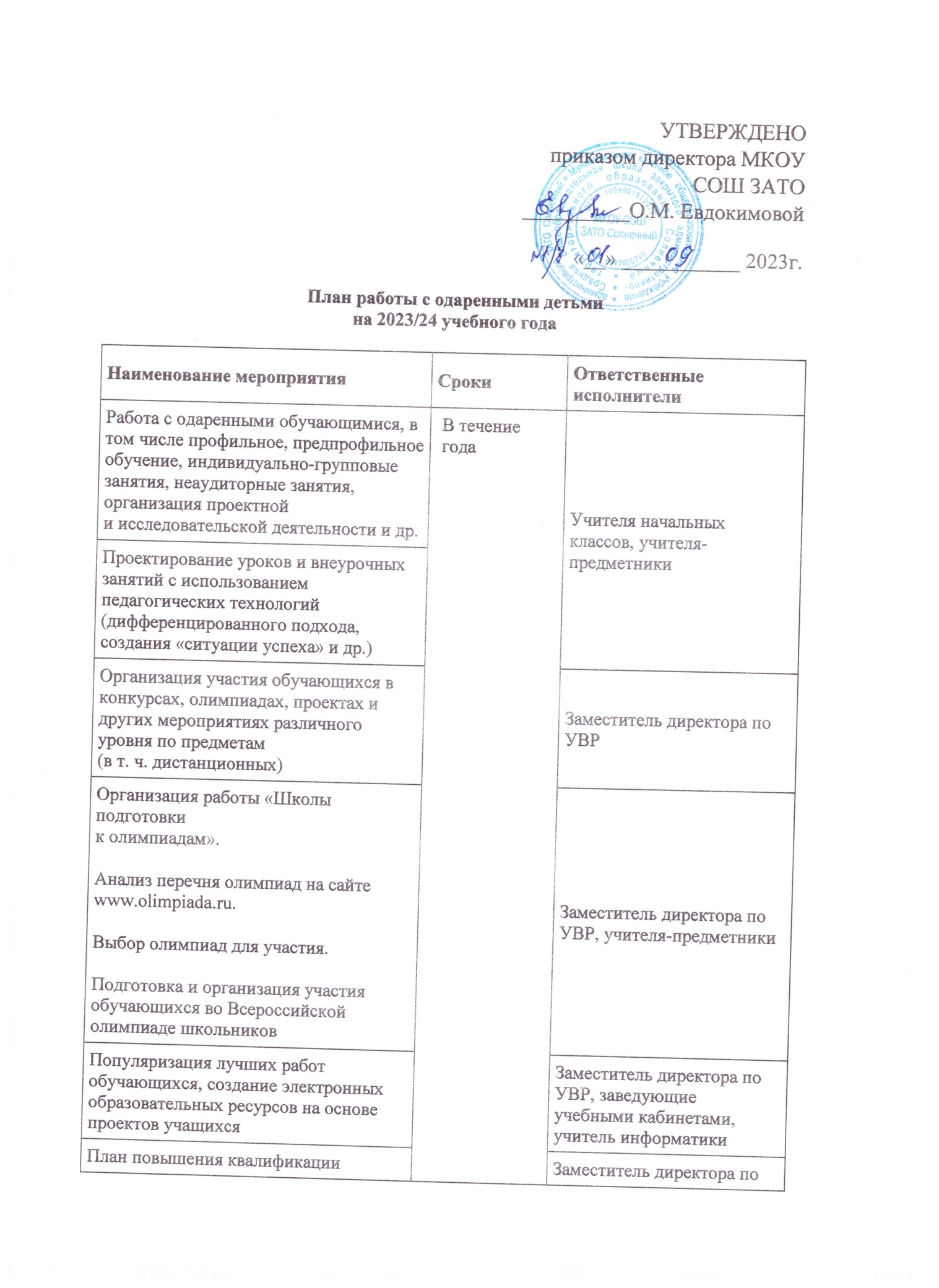 План работы с одаренными детьми
на 2023/24 учебного годаНаименование мероприятияСрокиОтветственные
исполнителиРабота с одаренными обучающимися, в том числе профильное, предпрофильное обучение, индивидуально-групповые занятия, неаудиторные занятия, организация проектной и исследовательской деятельности и др.В течение годаУчителя начальных классов, учителя-предметникиПроектирование уроков и внеурочных занятий с использованием педагогических технологий (дифференцированного подхода, создания «ситуации успеха» и др.)В течение годаУчителя начальных классов, учителя-предметникиОрганизация участия обучающихся в конкурсах, олимпиадах, проектах и других мероприятиях различного уровня по предметам (в т. ч. дистанционных)В течение годаЗаместитель директора по УВРОрганизация работы «Школы подготовки
к олимпиадам».Анализ перечня олимпиад на сайте
www.olimpiada.ru.Выбор олимпиад для участия.Подготовка и организация участия обучающихся во Всероссийской олимпиаде школьниковВ течение годаЗаместитель директора по УВР, учителя-предметникиПопуляризация лучших работ обучающихся, создание электронных образовательных ресурсов на основе проектов учащихсяВ течение годаЗаместитель директора по УВР, заведующие учебными кабинетами, учитель информатикиПлан повышения квалификации работников по проблемам организации образовательного процесса одаренных обучающихсяВ течение годаЗаместитель директора по УВР, председатели методических объединений учителейОрганизация участия педагогических работников в профессиональных конкурсах, конференциях различного уровняВ течение годаЗаместитель директора по УВР, председатели методических объединений учителейПополнение портфолио обучающихсяВ течение годаКлассные руководителиВыпуск электронных газет и журналов по
предметам 1 раз
в триместрМетодические объединения учителейДиагностика уровня познавательного интереса, уровня учебных достижений обучающихся по учебным предметамСентябрьУчителя начальных
классов, учителя-предметникиАктуализация сведений об обучающихся, имеющих способности к изучению различных предметных областей (учебных предметов)СентябрьПедагог-психолог,
классные
руководителиСоставление графика индивидуальных занятий и консультаций (в т. ч. дистанционных) с одаренными обучающимисяОктябрьЗаместитель
директора по УВР,
учителя начальных
классов, учителя-предметникиПрактический семинар «Активные методы-обучения и их роль в работе с одаренными
обучающимися»ОктябрьЗаместитель
директора по УВРПромежуточная диагностика уровня познавательного интереса, уровня учебных
достижений обучающихся по предметамДекабрьУчителя начальных
классов, учителя-предметникиСеминар «Одаренный ребенок. Какой он? Иллюзии и реальность»ЯнварьЗаместитель
директора по УВРОрганизация и проведение предметных и метапредметных недельФевраль,апрельМетодические
объединения учителейЗаседание-практикум с тематической лекцией
о работе по созданию проекта как вида современной научно-исследовательской
деятельностиФевральЗаместитель директора по УВРПрактический семинар «Роль научно-исследовательской деятельности в развитии
обучающихся»АпрельЗаместитель директора по УВРИтоговая диагностика уровня познавательного интереса, уровня учебных достижений обучающихся по предметамАпрельУчителя начальных
классов, учителя-предметники, педагог-психологПроведение школьной научно-практической конференцииМайМетодические
объединения учителейОбобщение результатов опросов участников
образовательных отношений для последующего включения в учебный план спецкурсов, элективных курсовМайМетодические объединения учителейАнализ затруднений и проблем преподавателей при работе с одаренными детьмиМайМетодические
объединения учителейАнализ работы с одаренными детьми за учебный год, предложения по работе на следующий учебный годМайПредседатели методических объединений учителейРазработка плана работы с одаренными
обучающимися на следующий учебный годМайЗаместитель
директора по УВРИзучение методической литературы, опыта коллег и требований законодательства по работе с одаренными детьмиПедагогические
работникиПодготовка предложений педагогическому совету по корректировке образовательных программ, с учетом анализа и обобщения опытаПредседатели методических объединений учителей,
заместитель директора по УВРКорректировка рабочих программ учебных
предметов, курсов, дисциплин (модулей)Педагогические работники